OPPID Pipeline To-From SQLDocument Type: TechNoteProduct(s): OpenPlant PowerPIDVersion(s): Selectseries 4+Original Author: Steve Morrow/Joao FerreiraDescriptionOpenPlant Power PID writes To-From destination data to the NOZZLE table. (To be clear To-From destination data does not refer to Off Page connections). Foreign key values are used to store these relationships. These relationships are made graphically in the OpenPlant Power PID application. When a Pipeline is placed on a piece of equipment, a nozzle is automatically placed and a relationship is made.  When a Pipeline or Pipe run is placed on another Pipeline or Pipe run a relationship is created. This type of connection is called a Run termination.The EC relationships are defined in PlantProjectSchema.01.02_Autoplant_PIW.01.02.mapping.xml.NOZZLE_CONNECTS_TO_SEGMENTSEGMENT_CONNECTS_TO_NODEREDUCER_CONNECTS_TO_SEGMENTSEGMENT_CONNECTS_TO_SEGMENTEQUIPMENT_HAS_NOZZLEThese mappings determine the table and column in which the database values are written to.Connection typesPipeline to EquipmentRecords that connect a Pipeline to a piece of Equipment are stored in the NOZZLE table. These Nozzle records have a corresponding record in the TAG_REG table.NOZZLE.NLINE = Keytag of Pipe run.NOZZLE.NEQUIP = Keytag of Equipment.Pipeline to Pipeline via Pipe run to Pipe runRecords that connect a Pipeline to Pipeline are stored in the NOZZLE table. The foreign key values are that of the Pipe RunNOZZLE.NLINE = Keytag of Pipe run.NOZZLE.NEQUIP = Keytag of Pipe runNOZZLE.NINT1 = RUN_TERMThe Pipeline value is stored in the PIPE_RUN.LINE_ID columnThis table contains four nozzles and two run termination recordsDrawing ExampleThis simple drawing contains three pieces of equipment, 2 Pipelines and 3 pipe runs and 4 nozzles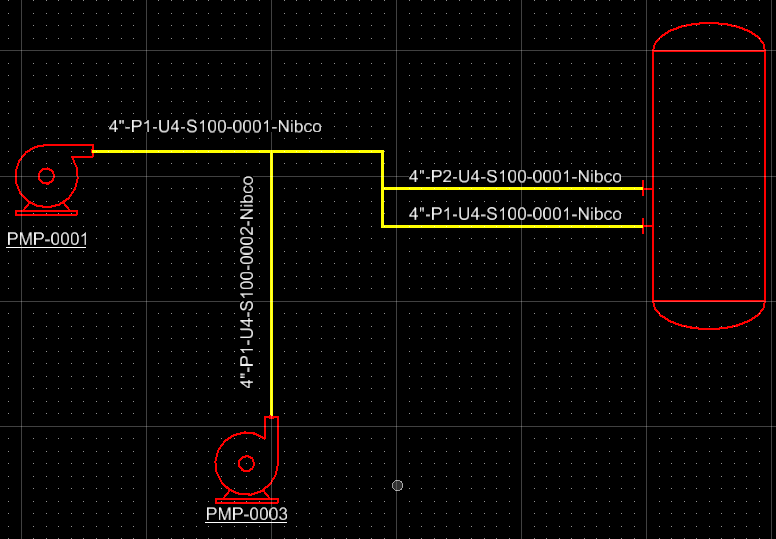 SQLSELECT TAG_REG.KEYTAG, TAG_REG.TAG_NO, PIPE_RUN.RUN_NAME, NOZZLE.NINT1, NOZZLE.PDIRECT, [TAG_REG_1].[TAG_NO] & "" & [TAG_REG_2].[TAG_NO] AS TAGFROM (((PIPE_RUN RIGHT JOIN (TAG_REG RIGHT JOIN PROCESS ON TAG_REG.KEYTAG = PROCESS.KEYTAG) ON PIPE_RUN.LINE_ID = PROCESS.KEYTAG) LEFT JOIN NOZZLE ON PIPE_RUN.KEYTAG = NOZZLE.NLINE) LEFT JOIN TAG_REG AS TAG_REG_1 ON NOZZLE.NEQUIP = TAG_REG_1.KEYTAG) LEFT JOIN (PIPE_RUN AS PIPE_RUN_1 LEFT JOIN (PROCESS AS PROCESS_1 LEFT JOIN TAG_REG AS TAG_REG_2 ON PROCESS_1.KEYTAG = TAG_REG_2.KEYTAG) ON PIPE_RUN_1.LINE_ID = PROCESS_1.KEYTAG) ON NOZZLE.NEQUIP = PIPE_RUN_1.KEYTAG;Design View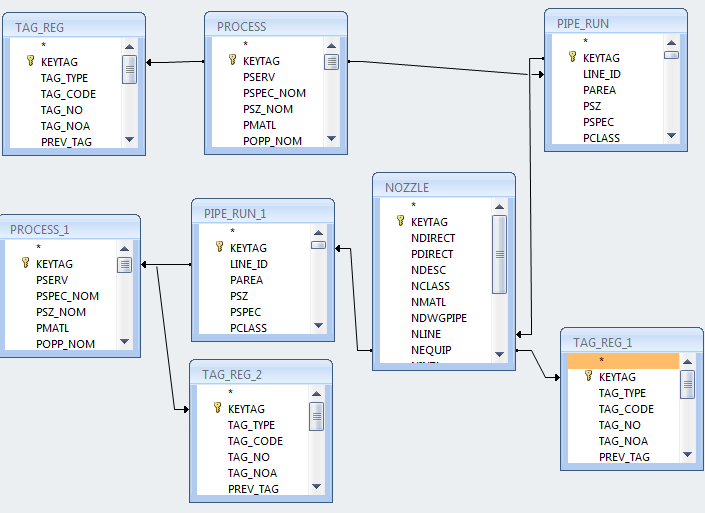 NOZZLENOZZLENOZZLENOZZLENOZZLENOZZLEKEYTAGPDIRECTNDESCNLINENEQUIPNINT10000000603From00000006080000000602VIRTUAL_NOZZLE0000000605To00000006080000000604SINGLE_NOZZLE0000000606To00000006090000000604SINGLE_NOZZLE0000000612From00000006100000000611VIRTUAL_NOZZLE0000000614ToRun Term00000006100000000608RUN_TERM0000000615ToRun Term00000006090000000608RUN_TERM